DÍA DE EUROPA: STORY TELLINGEn este documento irá aquella información que va a ser expuesta en el vídeo de manera organizada. Cada columna responde a los elementos básicos organizativos para poder crear un vídeo claro, directo y estructurado. Se trata de la imagen/video, el tiempo (en minutos y segundos) y el contenido o texto que se va a narrar una vez sintetizada la información a buscar. Así como el responsable de grabarla. ImagenMinContenido ¿Quién?  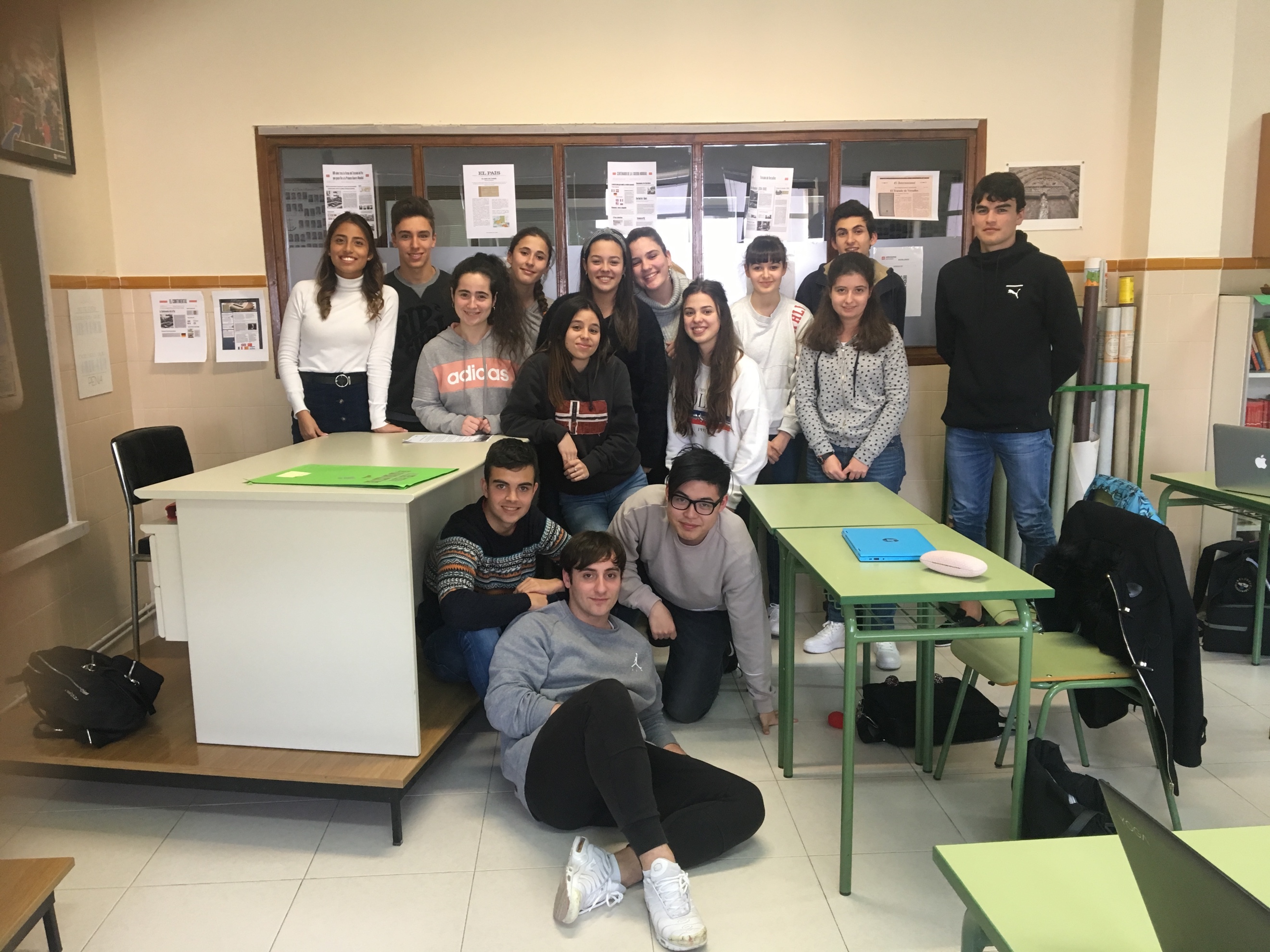 ¡Hola!Somos 16 alumnos de 1º de Bachillerato del Colegio Salesianos de Santander en Cantabria (España)Cole con logo 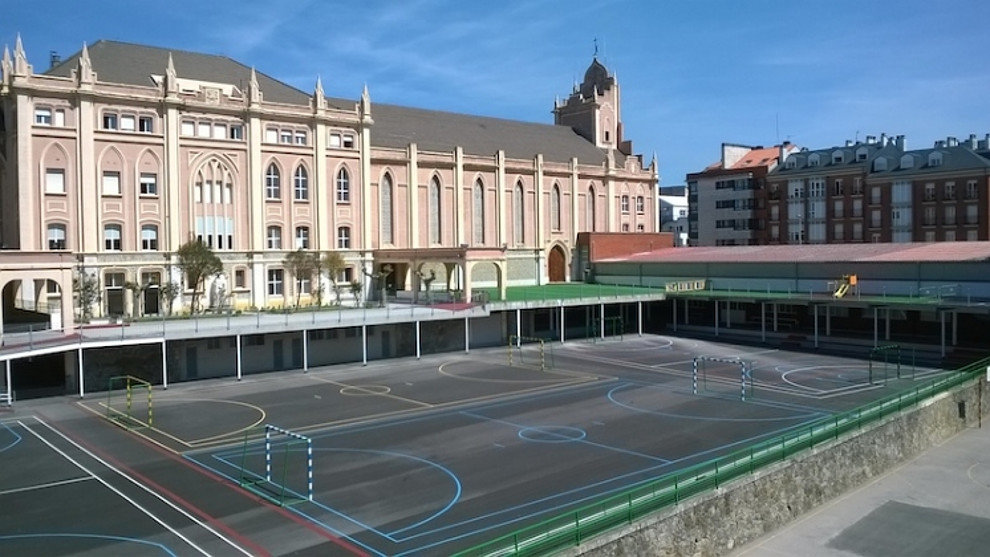 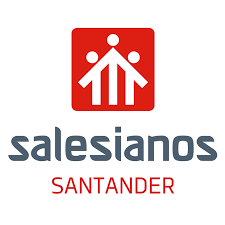 ¡Hola!Somos 16 alumnos de 1º de Bachillerato del Colegio Salesianos de Santander en Cantabria (España)Tratado de Versalles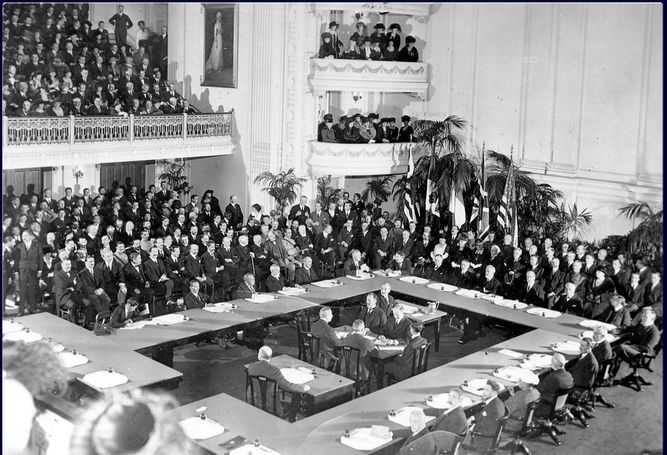 En 2019 se cumple el centenario de la firma del Tratado de Versalles, el 80 aniversario del fin de la Guerra Civil Española y del inicio de la II Guerra Mundial Guerra Civil Española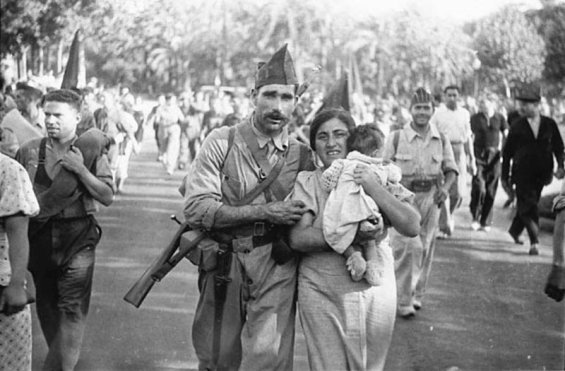 En 2019 se cumple el centenario de la firma del Tratado de Versalles, el 80 aniversario del fin de la Guerra Civil Española y del inicio de la II Guerra Mundial II Guerra Mundial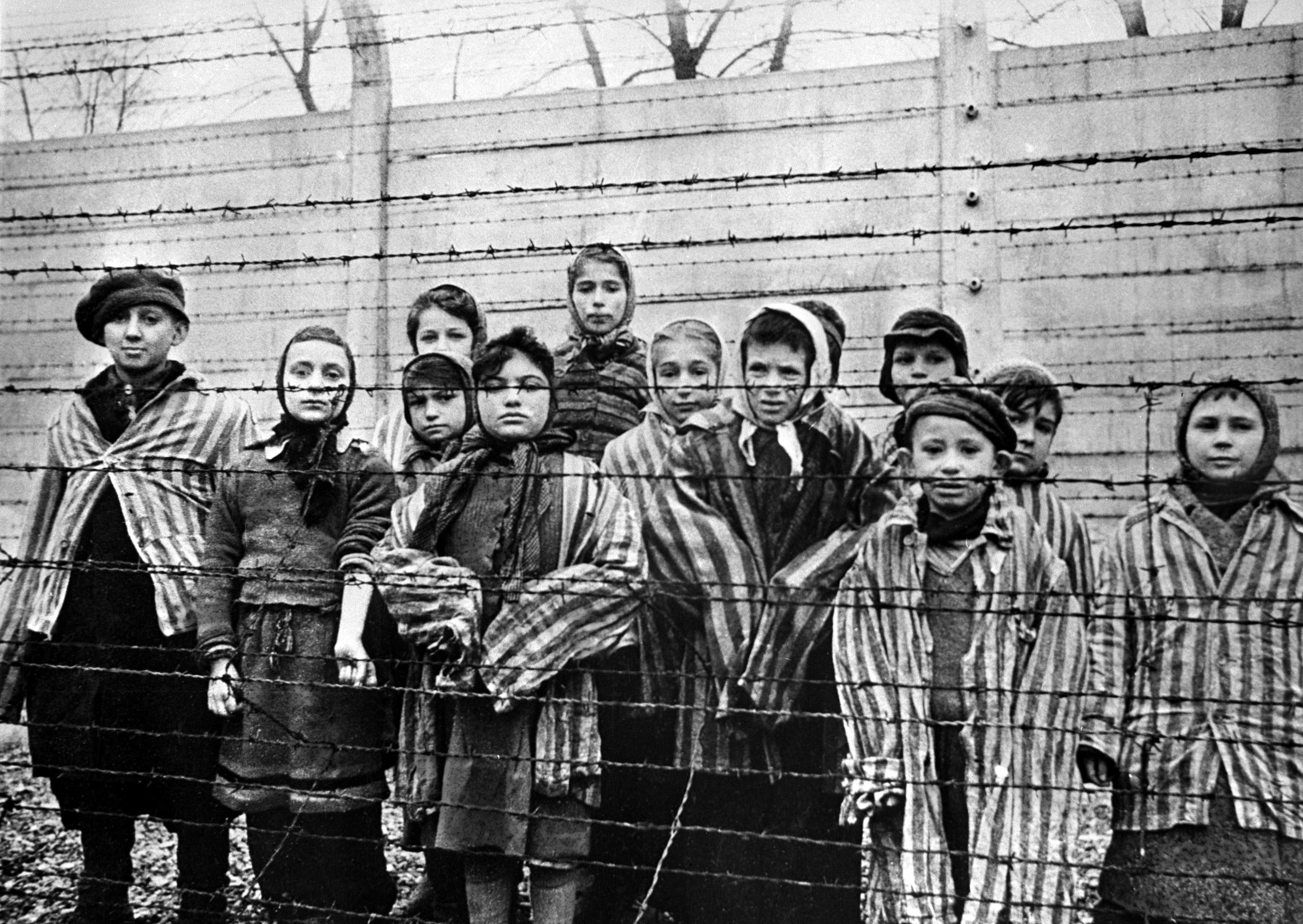 En 2019 se cumple el centenario de la firma del Tratado de Versalles, el 80 aniversario del fin de la Guerra Civil Española y del inicio de la II Guerra Mundial Movimiento migratorio 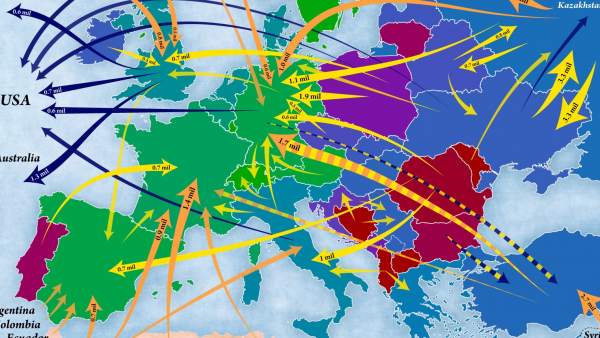 Los grandes conflictos bélicos supusieron la pérdida de millones de vidas humanas y de movimientos migratorios   Logo de la ONU 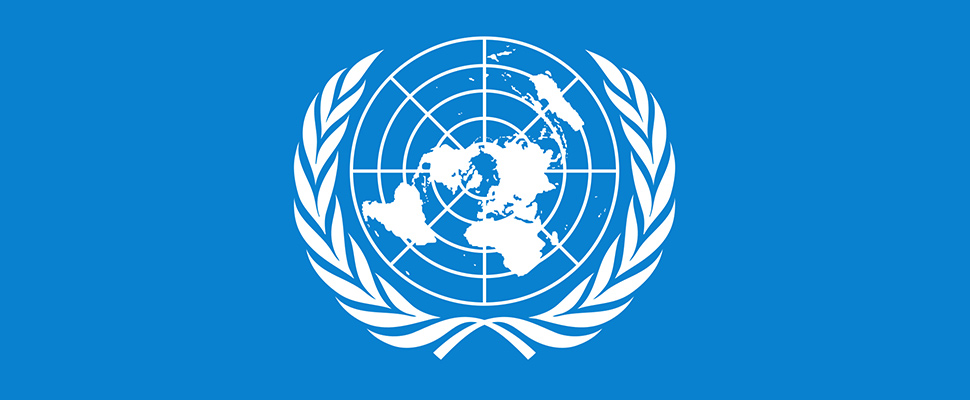 En la actualidad, en un mundo globalizado, las guerras, la pobreza y el hambre cuando, en 2015 se acordaron conseguir los Objetivos del Milenio, siguen presentes. Refugiados 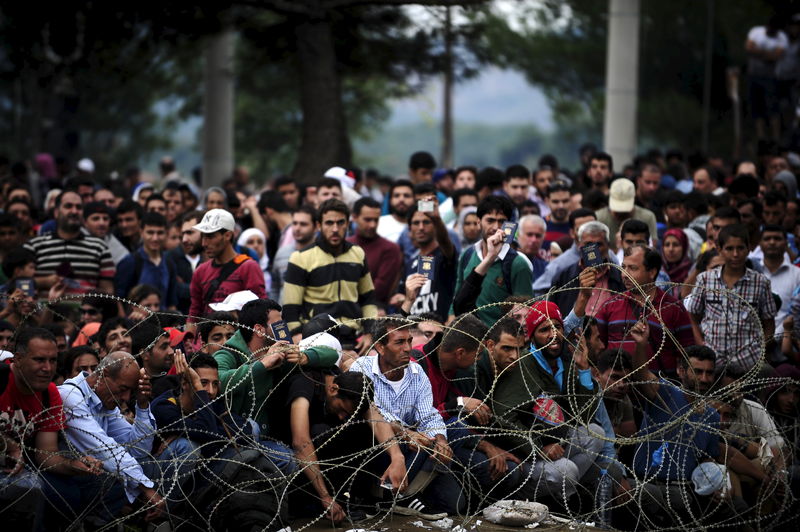 En la actualidad, en un mundo globalizado, las guerras, la pobreza y el hambre cuando, en 2015 se acordaron conseguir los Objetivos del Milenio, siguen presentes. Mapa de España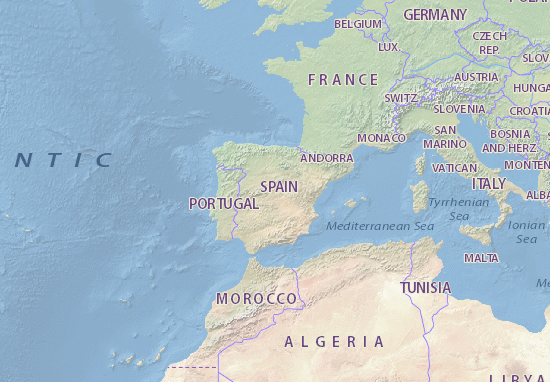 España ha sido históricamente y debido a su ubicación geoestratégica un lugar de encuentro de numerosas culturas y pueblos. 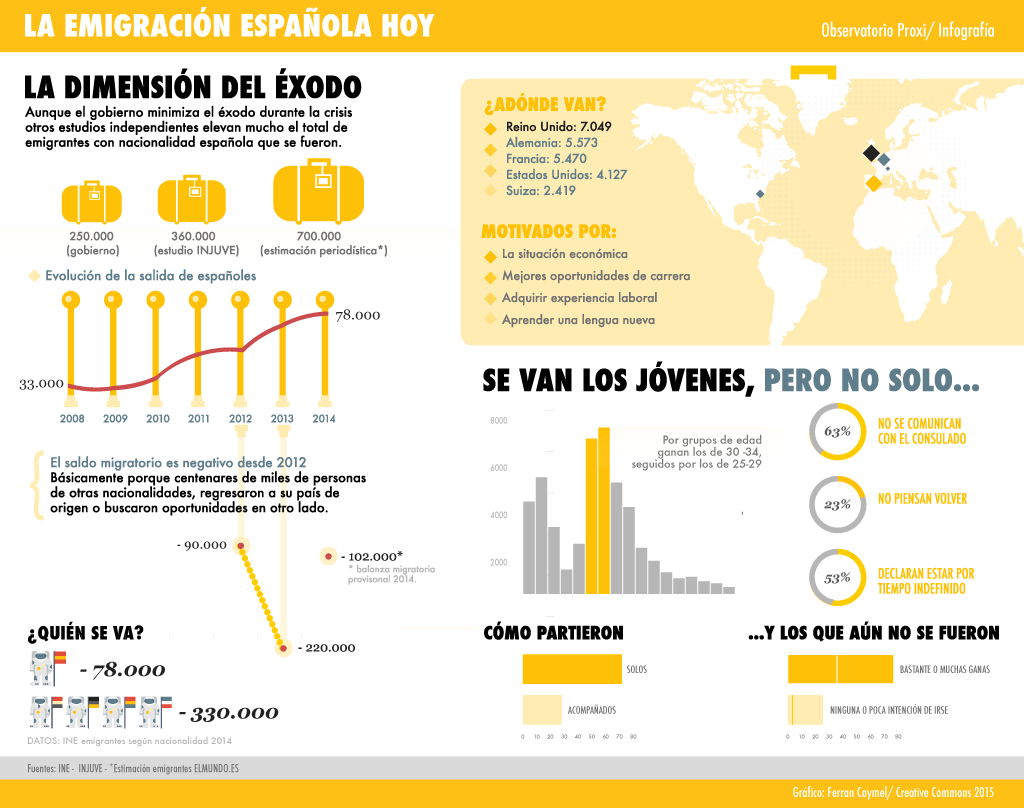 La Guerra Civil o la crisis iniciada en 2008 ha obligado a emigrar a miles de españoles con gran cualificación en busca de oportunidades laborales. Foto En nuestro Cole hay 87 personas emigrantes de diferentes nacionales. Ejemplo de coraje, superación y valentía. 